«Деревянные Звуковички».Автор пособия: учитель-логопед Ковязина Светлана Евгеньевна.
Цель пособия: развитие звуко-буквенного анализа, слухоречевой памяти, обучение навыкам чтения.
Задачи. Образовательные:-формировать фонематические представления, лексико-грамматические категории,-закреплять дифференциацию гласных, согласных, твердых согласных, мягких согласных, звонких и глухих согласных.-автоматизировать или уточнять произношение.Коррекционно-развивающие:-развивать связную речь,-формировать навыки звукового анализа и синтеза слов,-развивать познавательные процессы, -развивать мелкую моторику рук, -формировать пассивный и активный словарь,-развивать логическое мышление, внимание.Воспитательные: -воспитывать бережное отношение к материалу.
Состав игры:
- Мешочек для хранения материала;
- 8 карточек-картинок;
- Звуковички:
- 6 штук – в красном комбинезоне с гласными буквами,- 5 штук – в красном комбинезоне (для обозначения гласных звуков),
- 5 штук – зеленого цвета (для обозначения мягких согласных звуков),
- 5 штук – синего цвета (для обозначения твердых согласных звуков),
- 2 штуки –молоточки (для обозначения гласных ударных звуков),
- 2 штуки – колокольчики (для обозначения звонких согласных звуков),
- 2 штуки – наушники (для обозначения глухих согласных звуков);
    Фотографии пособия прилагаютсяОписание игр.

1. Игра «Звуковички».

Описание. Рассмотрите вместе с ребенком фигурки всех Звуковичков. Уточните, чем они похожи и чем отличаются?
Предложите найти «семейки» (одинаковых) Звуковичков. Спросите, сколько «семеек» получилось?
Расскажите, что Звуковички обозначают определенные звуки.
Объясните, что все звуки делятся на гласные и согласные.
Расскажите, что Звуковички в красном комбинезоне обозначают гласные звуки.
Звуковички в синем комбинезоне обозначают согласные звуки.

2. Игра «Твердый-мягкий».

Описание. Расскажите ребенку, что согласные звуки бывают твердые и мягкие.
Попросите ребенка «превратить» твердый согласный звук в мягкий согласный, например: Б – БЬ, П – ПЬ, Д – ДЬ и т.д.
Объясните, что Звуковички в синем комбинезоне обозначают твердые согласные звуки, в зеленом – мягкие согласные звуки.

3. Игра «Определи звук».

Описание. Разложите на столе карточки с картинками.
Предложите ребенку выбрать 4-6 картинок и назвать первый звук в названии каждой картинки.

4. Игра «Выложи слово».

Описание. Выберите карточку с картинкой, в названии которой три звука (кот, мак) и предложите ребенку выложить данное слово из Звуковичков.

5. Игра «Подбери картинку».

Описание. Разложите на столе карточки с картинками. Карточки со словами сложите в стопку, где простые слова будут расположены вверху.
Задача ребенка взять верхнюю карточку из стопки, прочитать слово и подобрать к нему соответствующую карточку с картинкой.

6. Игра «Грамотейка».

Описание. Предложите ребенку положить перед собой одну из карточек со словами, прочитать слово и выложить звуковую схему данного слова с помощью Звуковичков.
Например, схема слова КНИГА выглядит так: синий Звуковичок (твердый глухой согласный) – зеленый Звуковичок со звоночком (мягкий звонкий согласный) – красный Звуковичок с молоточком (гласный ударный) – синий Звуковичок со звоночко (твердый звонкий согласный) – красный Звуковичок (гласный).7. Игра «Найди ошибку?»Описание. «Звуковички» выставлены в соответствии с заданным словом, но один «звуковичок» не соответствует данному слову, нужно найти ошибку и объяснить почему.8. Игры-загадки Описание. Педагог загадывает животное, называя его признаки. Ребенок должен отыскать картинку с изображением загаданного животного и на планшете из «звуковичков» составить схему к угаданному слову. 

Материал: срезы дерева, заламинированные карточки из бумаги.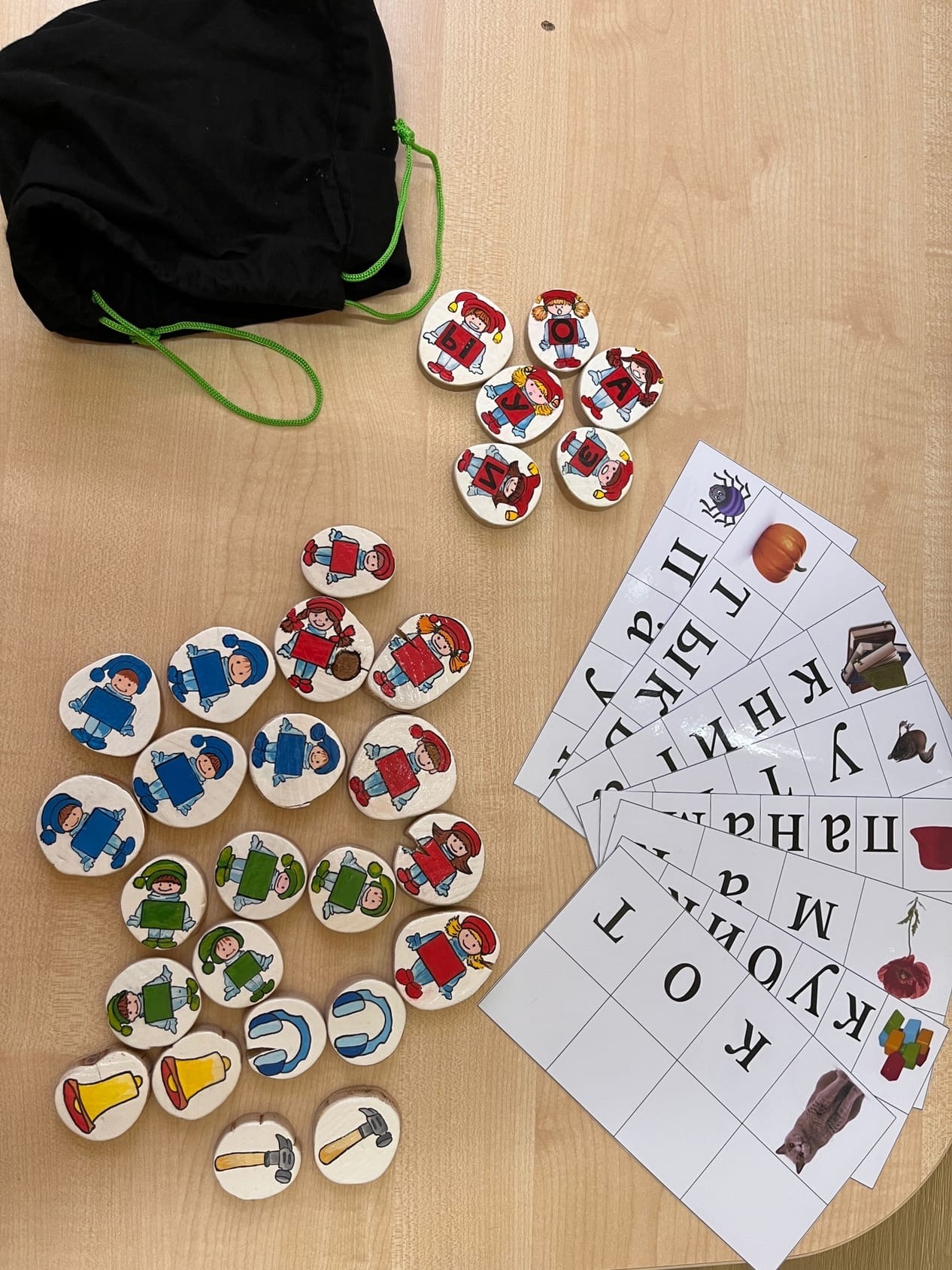 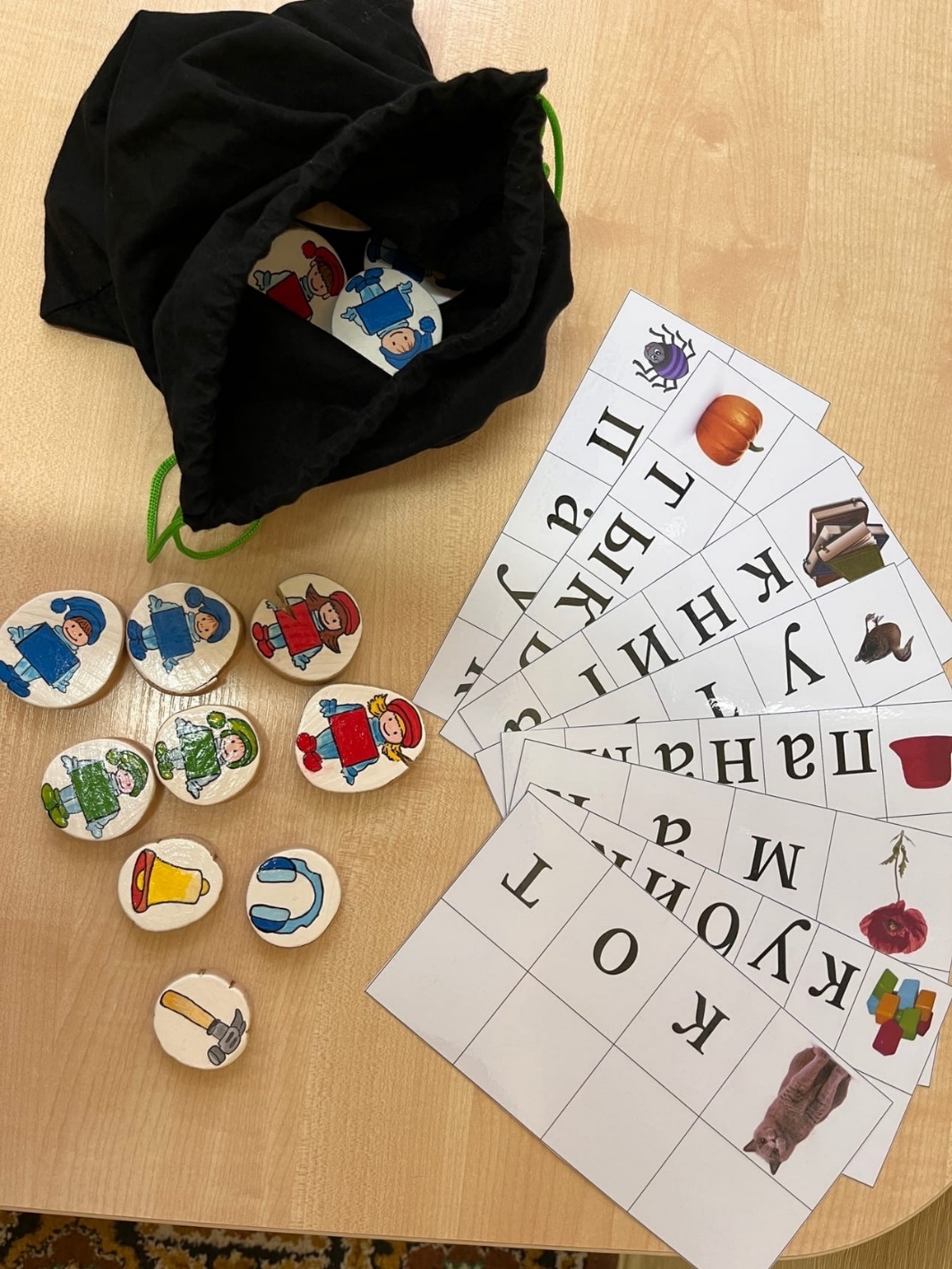 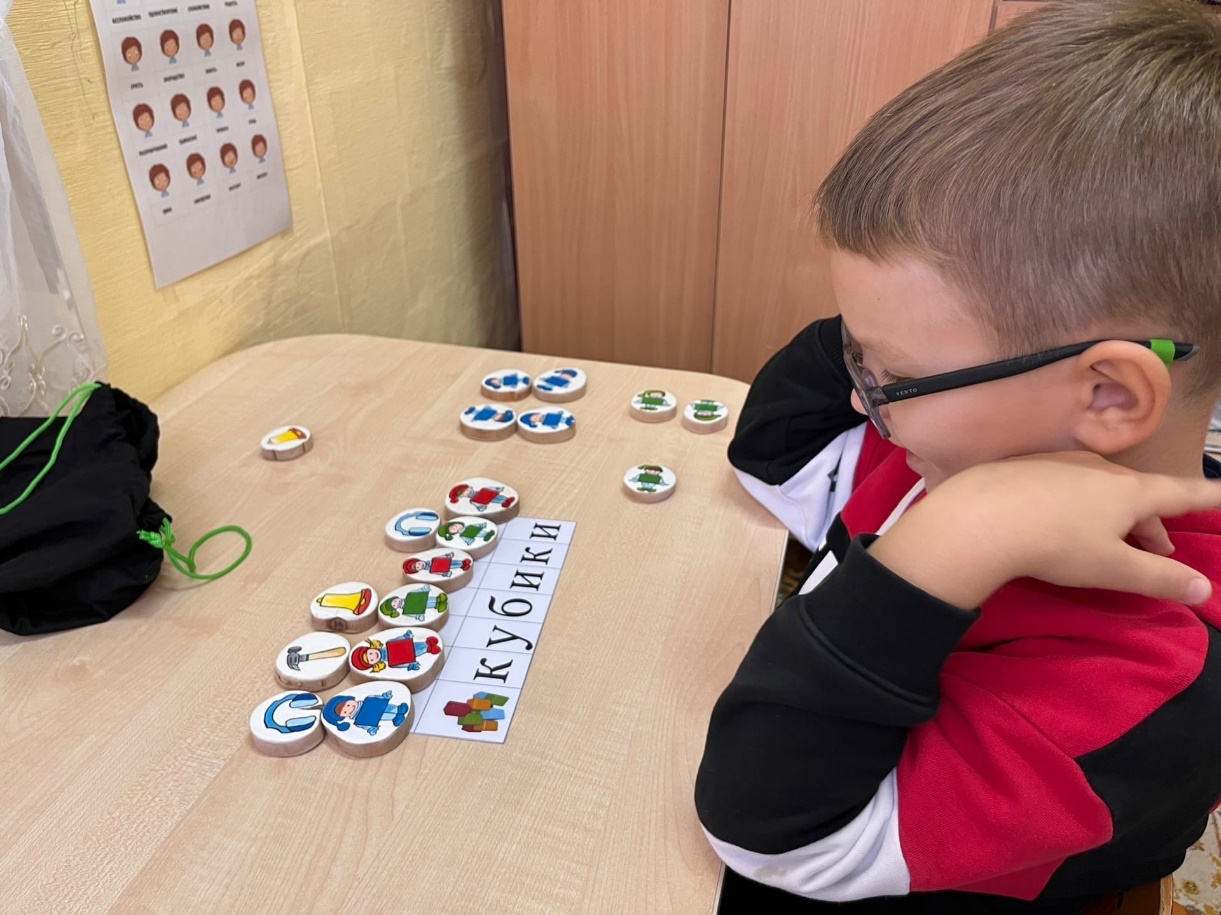 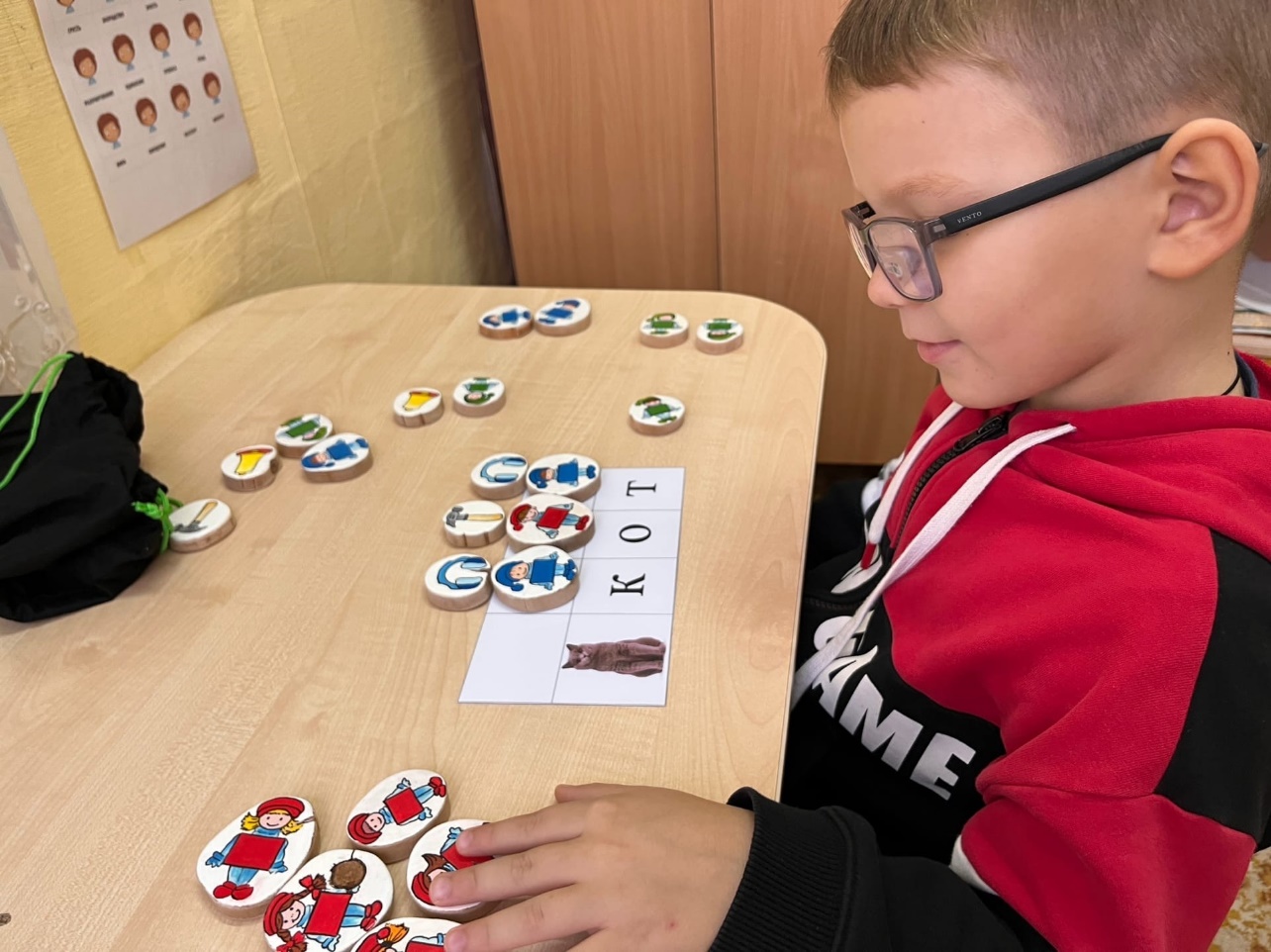 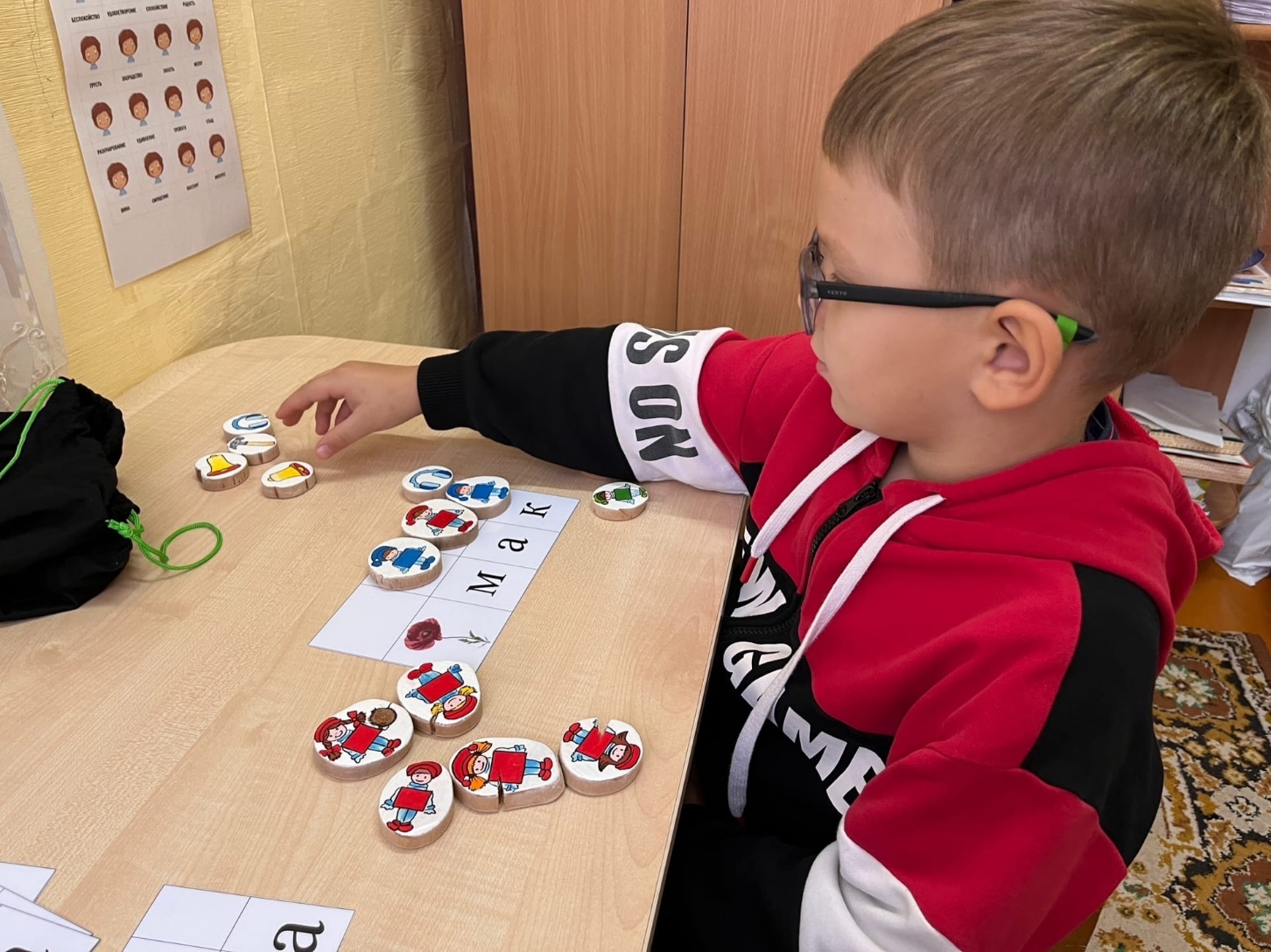 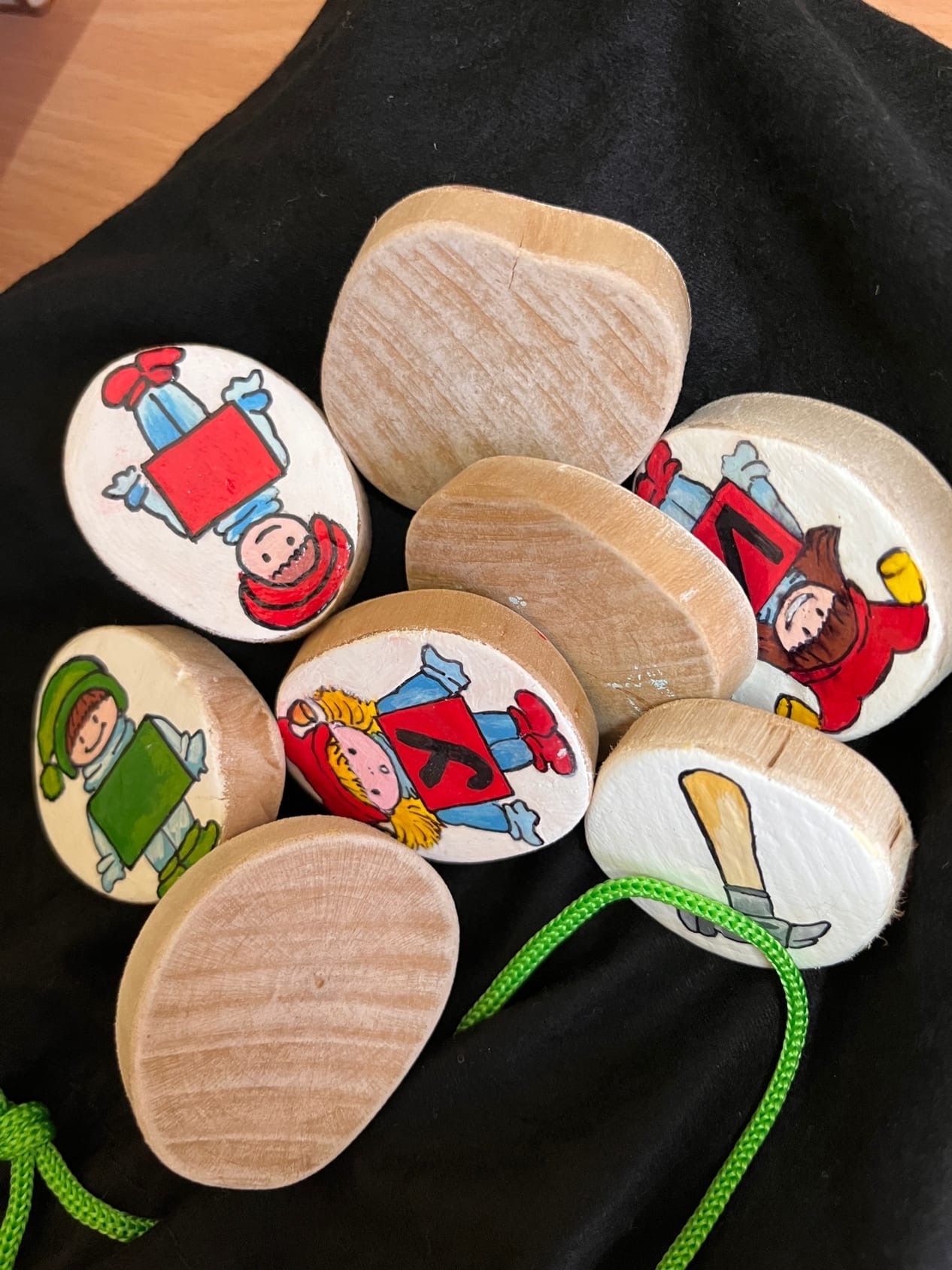 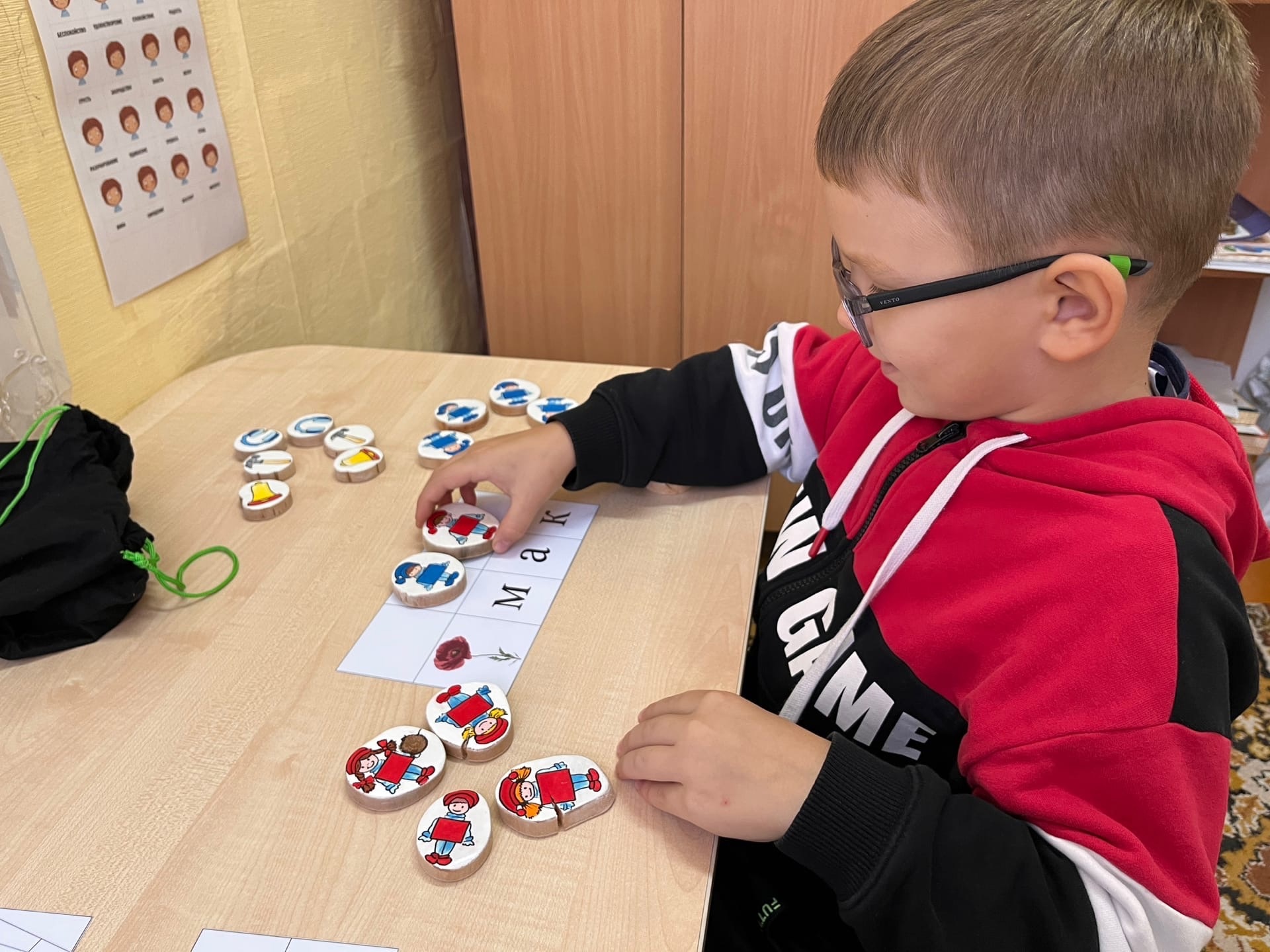 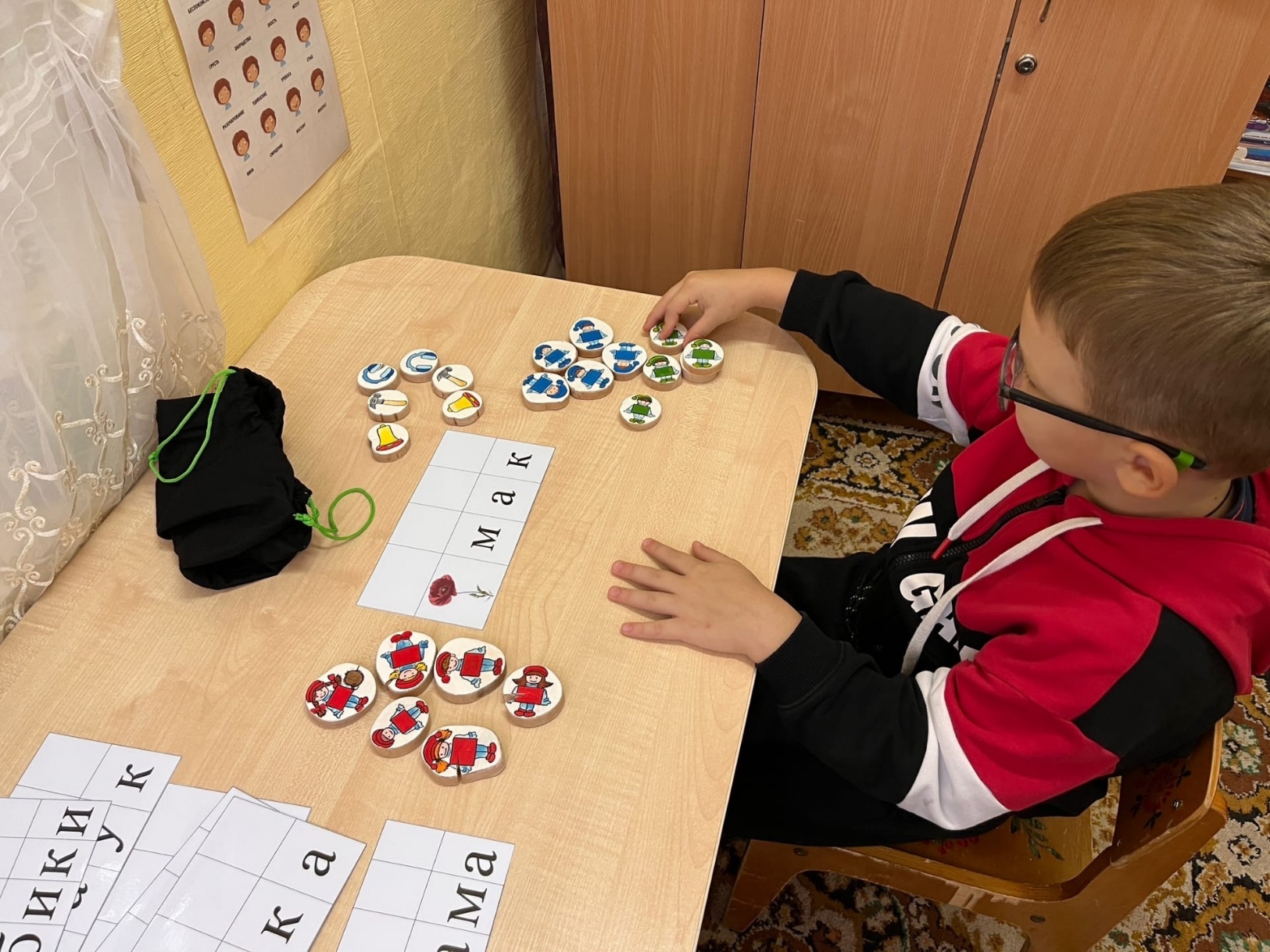 